JKA - SHOTOKAN SAVEZ SRBIJE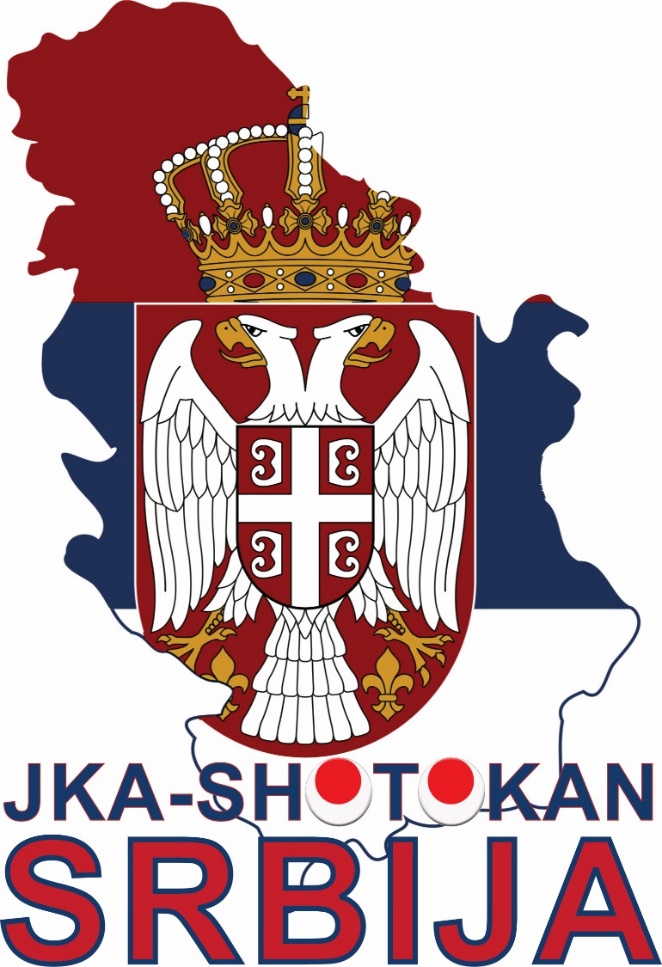 SUDIJSKI PRAVILNIKVerzija 2017POGLAVLJE  1: OPŠTA PRAVILAStav 1 – Cilj i objektivnostCilj ovog pravilnika je omogućiti nepristrasan i korektan rad na JKA takmičenju. Stav  2 – Primena  Ovaj pravilnik odnosiće se na JKA takmičenja na kojima će se on poštovati.Stav  3 – Pravila ponašanja za sudijeSudije će postupati u saglasnosti sa ovim pravilnikom, nepristrasnosti u duhu karatea i poštovati ostale učesnike.Sudije će biti nepristrasni i pošteni.Sudije će donositi odluke slobodno i bazirane na takmičarskim pravilima i propisima.Sudije će se ponašati dostojanstveno i profesionalno.Sudije će donositi odluke spremno i ispravno.Za vreme meča sudije neće razgovarati ni sa kim sem sa angažovanim licima o pojedinostima iz meča.Stav  4 – Dopunsko objašnjenjeU slučaju nastalih problema koji nisu regulisana u postojećem pravilniku, biće rešena odlukom vrhovnog sudije.POGLAVLJE  2: TAKMIČARSKA DELOVANJAStav   5 – Organizovanje takmičenjaNeophodno je obezbediti sledeće osoblje:Merioci vremenaZapisničariDirektor takmičenjaZvanični doktorMedicisko osoblje2.    Neophodno je obezbediti sledeća službena licaVrhovni sudijaArbitriGlavne i uglovne sudijeKontrolori suđenja sudijaStav   6 – Vrhovni sudijaVrhovni sudija je odgovoran da se sva dešavanja na takmičenju održavaju pošteno i nepristrasno i da sve teče glatko.Vrhovni sudija je odgovoran da se donose prikladne odluke u sledećim situacijama:ako se izvesna pravila i propisi prekršena ili u slučaju zapaženih nepravilnostiako nisu neke stvari i događaji regulisani ovim predstavljenim dokumentomu slučaju incidenta                         3.    Posle konsultovanja kontrolora (Kanse) sa sudijama, vrhovni sudija reaguje u sledećem:daje posebne savete ili instrukcijeisključuje sa takmičenjadiskvalifikuje takmičara sa takmičenja                         4.     Posle kosultacija sa sudijama, vrhovni sudija će odlučiti o dužini trajanja diskvalifikacije ako se                                 primenjuje na budućim takmičenjima. 5.    Vrhovnog sudiju određuje organizator. Ako je neophodno određuje i asistenta vrhovnog sudije Kao jedna od glavnih uloga, JKA Cheif Instruktora je da izabere vrhovnog sudiju Stav   7 – ArbitriJedan arbitar će biti na poziciji borilišta za borbe.Arbitar je odgovoran za sledeće:    da proveri da li sudije imaju odgovarajuće kvalifikacije za takmičenje    da proveri da li takmičari poseduju odgovarajuće kvalifikacije    da se pravila i propisi primenjujuArbitar je odgovoran da brzo i pravilno reaguje u slučaju nastalih problema od strane glavnog sudije, uglovnih sudija, merioca vremena i zapisničara, ako glavni trener ima pitanja ili protestuje.Arbitar, ako je neophodno, mora konsultovati glavnog sudiju, uglovne sudije ili pomoćno angažovano osoblje.Arbitra bira i određuje na tu poziciju vrhovni sudija.Stav   8 – Glavne Sudije / Uglovne SudijeGlavni i uglovne sudije (u daljem tekstu sudije) su odgovorni za vođenje meča, događaje i za donošenje odluka i dešavanja u toku meča.Sudije su nadležne za događaje u borilištu i oko borilišta za vreme meča.Sudije su jedino odgovorni za ishod u meču i ne mogu biti osporeni, sa izuzetkom arbitra.Glavni sudija koordinira mečom i događajima u njemu i daje konačnu odluku u pogledu narezultate i stvari u meču.Uglovne sudije asistiraju glavnom sudiji i pokazuju sopstvene odluke u meču.Sudije su izabrane sa zvanične liste sudija i odatle ih vrhovni sudija bira za određene pozicije.Stav   9 – Sudijski kontrolorKontrolor suđenja je odgovoran da pomogne arbitrima i sudijama u primeni pravila i propisa i u otklanjanju svih nepravilnosti koje se budu primetile.Stav 10 – Glavni trenerJedan trener može voditi takmičara za vreme meča.Glavni trener mora biti registrovan od strane domaćina organizatora takmičenja.Ako glavni trener ima pitanja ili primedbe na meč, može se obratiti arbitru.Glavni trener daje savete takmičaru van obeleženog prostora u toku meča (samo kada je meč prekinut)Glavni trener mora posedovati instruktorske kvalifikacije.Stav 11 – Pravila odevanja za učesnikeKarate uniforma je bela. Dužina rukava ne sme prelaziti ručni zglob i biti kraća od 1/2 podlaktice dok dužina nogavica ne sme prelaziti skočni zglob i biti kraća od 2/3 potkolenice. Rukavi i nogavice ne smeju biti rolani kako bi se skratila njihova dužina. Da bi se razlikovali jedan takmičar nosiće crvenu traku oko struka.Takmičar će nositi takmičarski broj na određenom mestu na njegovoj uniformi ako je tako određeno.Takmičar će nositi zaštitnu opremu koja je dozvoljena po pravilniku.Takmičar neće nositi ništa dodatno ispod opreme osim ako glavni sudija ili vrhovni sudija ne odluče drugačije, takmičarke će nositi belu majicu ispod karate uniforme.Glavni trener mora nositi trenersku akreditaciju na vidnom mestu (okačenu oko vrata).Sudije i arbitri moraju nositi zvaničnu JKA opremu koja se sastoji od: svetlo sivih pantalona, bele košulje sa dugim rukavima, bordo kravatom sa bedžom JKA i teget sakoa.7.  Sva ostala službena lica će nositi odeću tako da svako može da ih prepozna.Stav 12 – Borilišta Borilište je dimenzije 8x8 m, granične linije su obeležene strunjačom druge boje.Za kumite meč startne pozicije za takmičare su dve paralelne linije, dužine 1m, udaljene jedna od druge 3 m ili  1,5 m od centra borilišta.Za flag sistem u kata meču, startne linije takmičara su udaljene 2 m od zadnje linije i 3 m udaljene jedna od druge. Ove linije su oblika slova T ali preokrenutog na dole; horizontalna linija je dužine 70 cm a vertikalna linija je dužine 35 cm. U point sistemu za kata meč, T oznaka je 2 m udaljena od centra borilišta ka zadnjoj liniji borilišta.Iz razloga bezbednosti borilište ne sme biti podignuto na visini većoj od 1 m od podloge a zaštitna zona oko borilišta mora biti 2 m širine.Podloga borilišta treba biti od tatami strunjača.Pozicija glavnog sudije udaljena je 1,5 m od centra borilišta.Ispravno postavljanje i dimenzije borilišta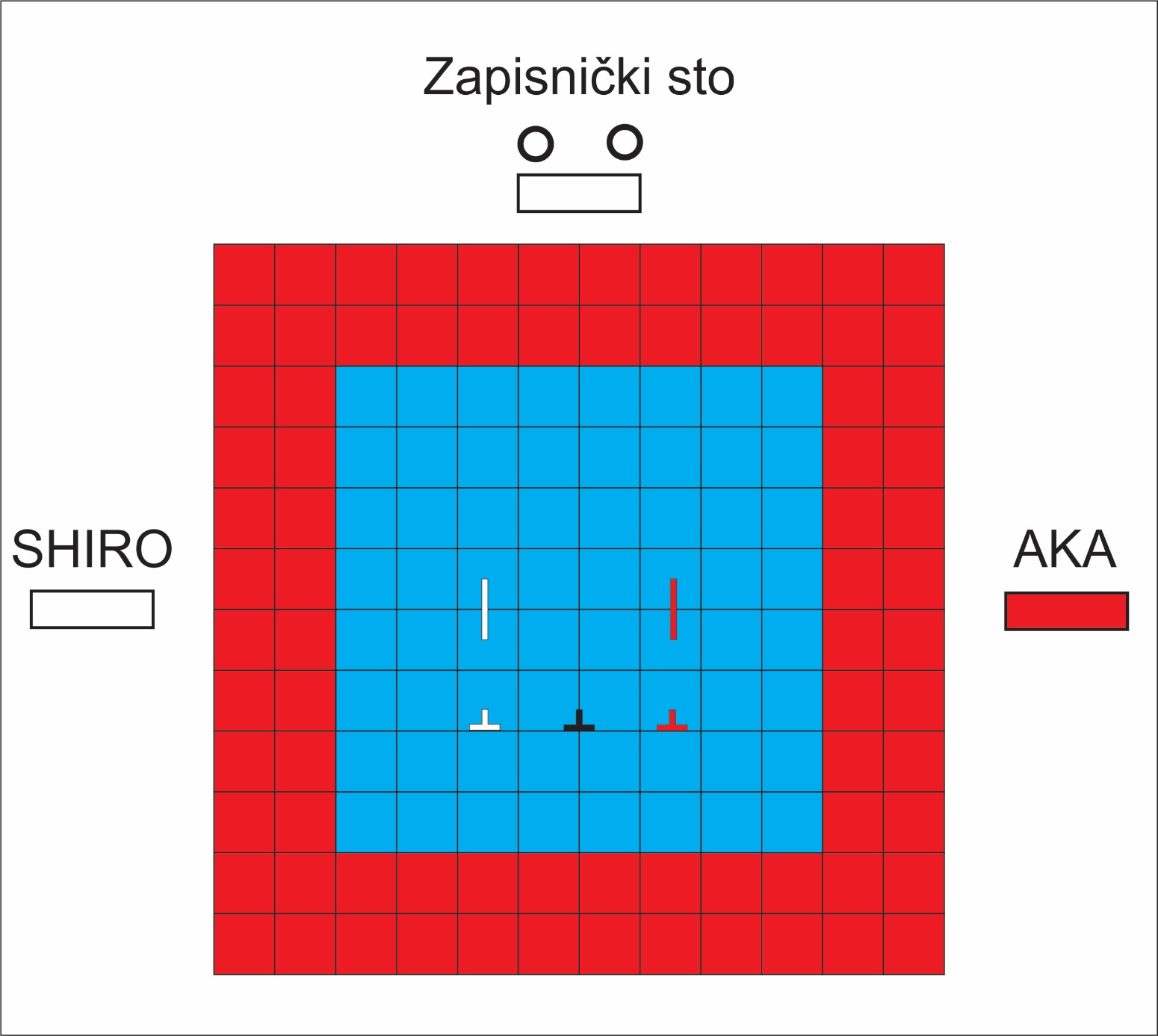 Stav 19 – Discipline / kategorije1.   Dele se na sledeće: borbe  individualno i ekipno kate individualno i ekipno 2.   Moguća je i drugačija podela.POGLAVLJE  3: BORBAStav 20 – Definicija meča            1.   Dva takmičara ulaze u borilište i u okviru određenog vremena izvode različite vrste slobodnih      	                               tehnika jedan protiv drugog boreći se za pobedu. Postoje dva različita bodovanja rezultata:Meč do jednog poena (Ippon Shobu): takmičar koji osvoji jedan ceo poen ili dva puta po pola poena, u regularnom vremenu, je pobednik meča.Meč do tri poena (Sanbon Shobu): takmičar koji osvoji prvi 2 cela poena, u regularnom vremenu, je pobednik meča.                         2.   Sve tehnike moraju biti pod kontrolom. Distanca izvedenih tehnika treba biti realna tj. dovoljno                                      blizu mete. Udarci sa nekontrolisanim kontaktom su zabranjeni.Stav 21 – Definicija ekipnog mečaEkipu će sačinjavati neparan broj takmičara (3 ili 5).Svi članovi tima moraju biti prisutni u prvom krugu meča. Kasnije tim u nedostatku takmičaramože nastaviti takmičenje ali takmičar koji nedostaje ostavlja se na poslednju poziciju.Mora se odrediti i prikazati redosled nastupa takmičara pre početka meča. Pobednički tim se određuje sabiranjem individualnih pobeda.Postoje dve vrste ekipnog takmičenja:Eliminacioni meč: svaki član ekipe ima po jedan nastup. Individualni rezultati se sabiraju da bi se odredila pobednička ekipa. Ako je nerešen rezultat, najviši zbir poena određuje pobednika, po sledećem redosledu: ippon, awasate ippon, ovu kontrolu vrše sudije. Ukoliko je i dalje nerešeno, ekipe određuju takmičare koji će nastupiti u extra meču kako bi se odlučila pobednička ekipa. Ovo se zove odlučujući meč po izboru predstavnika tima (daihyosha ketteisen). Ovaj meč traje dok se ne dobije pobednik.“Round Robin Elimination“ meč: Pobednik u prvom meču ostaje u borilištu dok ne izgubi. Pobeđeni izlazi i sledeći takmičar ulazi. Kada svi takmičari tima izgube smatra se da je tim izgubio.Stav 22 – Definicija i kriterijumi za poentiranje1.   Oblasti napada su definisani u sledećem:glava i predeo vrata ili jodanstomak, strane trbušne duplje i leđa, ili chudan2.    Kriterijumi za postizanje poena su sledeći:pravilno izvedene i snažne tehnikepravilna distanca i pravovremenostkorektno držanje i mentalni stavkoncentracija misli i duhapreciznost Ako su svi gore spomenuti kriterijumi postignuti prilikom izvođenja nekih od udaraca onda se dodeljuje  ippon.Ippon se može dodeliti čak, i ako nisu zadovoljeni gore navedeni kriterijumi, u sledećimslučajevima:	uspešnim presretanjem napadača i zadavanje kontra udarca ili deaiizbacivanje protivnika iz ravnoteže i izvođenje uspešnog napadauzastopna serija napada u istu metuako je protivnik bez odbraneTehnika koja se ne boduje kao ippon, je definisana kao waza-ari. Dva puta waza-ari daje awasate ippon.Ako oba takmičara izvedu tehniku u isto vreme, to se zove aiuchi. U ovom slučaju napadi poništavaju jedan drugog i ne dodeljuju se poeni.Stav 23 – Određivanje pobednika u slučaju završetka mečaAko nijedan od dva takmičara ne postigne u potpunosti poen u odgovarajućem vremenu, svaki sudija će odlučiti o pobedniku. Odluke svih sudija biće sabrane i odrediće se pobednik.Ako se oba takmičara povrede ili iz bilo kojih drugih razloga ne mogu da nastave meč, sudije će proglasiti pobednika imajući u vidu do tada postignute poene.Sledeći elementi će pomoći za određivanje rezultata meča:ako je neki poen dodeljenako ima opomena ili hansoku chui, koji su dodeljeniako ima izlazaka van borilišta ili jogai chui, koji su dodeljeni ako je jedan takmičar dominirao više u mečuprikazivanje veštine i snage u tehnikamaborbeni duh postignut od takmičara, ako je bilo upozorenja keikokukorektno držanje i mentalni stav prikazan od takmičarabroj napada izvedenih između takmičaraNa kraju meča konačnu odluku daće glavni sudija uzimajući u obzir i odluke ostalih sudija u borilištu.5.   Ako se na kraju meča ne može odlučiti pobednik, onda će se proglasiti nerešenim ili hikiwake.Stav 24 – Novi meč (Sai-Shai)U slučaju nerešenog, takmičari će imati novi meč do osvojenog prvog poena ili pola poena (sai-shiai sakidori shobu), osim u finalnom meču seniora.U slučaju da nije došlo do poena sudije se moraju izjasniti o pobedniku, osim u finalnom meču seniora.Stav 25 – Glavni kriterijumi za diskvalifikaciju (Hansoku)Sledeći elementi su zabranjeni:nekontrolisani kontaktizvođenje opasnih bacanja i držanje za zglobovegubljenje vremena ne napadajući upotreba provokativnog  jezika i stava, ili verbalnog podsmehanamerno napadanje posle stopa ili izvan linije borilišta (jogai) napad glavomnapad rukom nazvan (nukite)namerno napadanje u oblast preponaAko se neki od gore navedenih elemenata primeni, sledeće odluke biće donete:ako je neki od elemenata identifikovan ali nije pruozrokovao ozbiljnu povredu, takmičaru će biti dato upozorenje ili keikoku. Ako se posle da opomena hansoku chui, može rezultirati kaznom hansoku i proglašavanjem drugog takmičara za pobednika.ako je neki od elemenata identifikovan kao jasan, zlonameran i naneo ozbiljnu povredu izvođaču će biti dodeljena kazna hansoku a drugi takmičar proglašen pobednikom.Takmičar koji dobije dva puta hansoku na takmičenju, neće moći da nastavi takmičenje na tom turniru.Stav 26 – Izlazak iz borilišta (Jogai)Ako takmičar dodirne podlogu izvan borilišta, bilo kojim delom tela, uslediće upozorenje za izlazak - jogai keikoku. Ako se ovo dogodi i drugi put, biće dodeljena opomena za izlazak - jogai chui. Ako se dogodi i treći put, biće dodeljena kazna takmičaru - jogai hansoku a njegovom protivniku biće dodeljena pobeda.Stav 27 – Bez odbrane-kriterijum za dodelu (Muboubi)1.   Upozorenje za nebranjenje - mubobi keikoku, sledeća je opomena za nebranjenje - mubobi chui,       pa kazna za nebranjenje - mubobi hansoku i mogu se dodeliti u sledećim situacijama:ako takmičar ne daje nikakve pokušaje u odbrani i dobije udarac, tada će dobiti odgovarajući mubobi, takođe drugom takmičaru ukoliko je došlo do nekontrolisanog kontakta biće dodeljena adekvatna odluka (keikoku, chui ili hansoku).ako se kod takmičara ne pokazuje borbeni duh2.   Nije neophodan udarac da bi takmičar dobio mubobi, za ma koju nepažnju koju sudija proceni kao    opasnu situaciju može se dodeliti neku mubobi.Stav 28 – Odstranjivanje sa takmičenja (Shikkaku)1.   Diskvalifikacija ili shikaku dodeljuje se u sledećim situacijama:    	ne poštuje odluke glavnog sudije.prikazuje loš, sraman, neprihvatljiv odnos,  koristi nepoželjan jezikom i nepristojne pokrete.ako se proceni da je neprihvatljivo za dalji nastavak meča.2.    Posle dodeljene diskvalifikacije takmičar ne može dalje nastupati na tom takmičenju.                        3.    Detalji o diskvalifikaciji moraju biti razmatrani od angažovanih sudija i u prikladnom obliku dati                               zapisničaru koji ih unosi u zapisnik i takav predaje vrhovnom sudiji.	         4.    Ako tim napravi ozbiljne napade i uvrede, ceo tim dobija diskvalifikaciju.Stav 29 – Odustajanje (Kiken)Ako jedan takmičar odustane, drugi će biti proglašen pobednikom.Takmičar koji se dobrovoljno povuče, neće moći da nastavi takmičenje u daljim mečevima.Stav 30 – U slučaju povredeAko se takmičar povredi u toku meča i ne može da nastavi, sudije će odlučiti o dodeli odustajanja – kiken. U tom slučaju drugi takmičar biće proglašen pobednikom. Ako su oba takmičara povređena a ne postoji kazna hansoku, tada se meč prekida i donosi se odluka o pobedniku uzimajući u obzir prikupljene poene po na osob.                                   2.   Ako zvanični doktor odluči da takmičar ne može da nastavi takmičenje, meč se prekida i biće                                          dodeljeno povlačenje kiken. Doktor će odlučiti da li povređeni takmičar može nastaviti da se takmiči                                          u narednim mečevima. Ako je takmičar ozbiljno povređen, doktor će obavestiti vrhovnog sudiju.Stav 31 – Potrebna zvanična lica za borba meč1.    Potrebna su sledeća zvanična lica na borilištu za borba meč:1 arbitar1 glavni sudija4 uglovne sudijeStav 32 – Vreme meča1.    Zvanično vreme meča je 2, 3 ili 5 minuta.2.    Glavni sudija počinje meč sa komandom početak - hajime, tada vreme počinje da se meri.       Zaustavlja se kada se na znak stop ili jame ili na izlazak iz borilišta - jogai. Merenje se         nastavlja na znak nastavite meč ili tsuzukete hajime. 30 sekundi pre isteka vremena        merilac vremena će obavestiti glavnog sudiju jednim zvonjenjem pri čemu će glavni        sudija najaviti atoshi baraku, a po isteku vremena dva puta zvonjenjem kada će glavni       sudija označiti završetak regularnog dela meča - jame soremade.Stav 33 – Postupci / radnjeGlavni sudija poziva takmičare da se postroje komandom za postrojavanje - seiritsu. Tada se na komandu shomen ni rei poklanjaju u pravcu znamenja, pa komandom otagai ni rei jedni drugima.Prozvani takmičari na komandu glavnog sudije da uđu u borilište - naka e, ulaze u borilište i postavljaju se na poziciju određenu za početak meča i poklanjaju se jedan drugom.Komandom glavnog sudije za početak meča - shobu ippon (sanbon) hajime počinje meč. Po završetku mečeva, glavni sudija poziva takmičare da se postroje seiritsu, saopštavaju se rezultati,zatim glavni sudija komanduje otagai ni rei, pa shomen ni rei čime se i zvanično završavaju mečevi.  Glavni sudija će zaustaviti meč - jame, u sledećim situacijama:ako se osvoji ceo poen ippon ili pola poena waza-ariako je potrebno da takmičari nameste opremuako je potrebno da glavni sudija da savet takmičarimaako ima nekih elemenata koji se mogu podvoditi pod diskvalifikacijomu slučaju povrede ili nesrećeako arbitar naznači da se meč prekidakada sudije nagoveste da treba razmotriti neku situaciju a glavni sudija to prihvatiako se ustanovi da je razvoj meča i događaji oko njega opasni ako takmičar dodirne podlogu izvan borilišta bilo kojim delom tela jogaikada je regularno vreme istekloAko sudija primeti gore naveden slučaj, on će dati signal pištaljkom ili zastavicom glavnom sudiji.Ako je neophodno, glavni sudija će se posavetovati i prodiskutovati sa sudijama, i na prikladan način usvojiti preporuke ili korekcije. Ovo je bez prisustva arbitra. Ako se sudije ne dogovore, onda će glavni sudija doneti konačnu odluku.Glavni sudija će posle saopštene odluke dati komandu da se nastavi meč tsuzukete hajime i meč će se nastaviti dalje.Takmičar može zatražiti da se meč zaustavi pozivajući se na tajm-aut u sledećim situacijama  a meč se može nastaviti sve dok glavni sudija ne objavi prekid: u slučaju nezgode, povrede ili bolesti.Međutim meč se neće prekinuti dok glavni sudija ne pozove na prekid.Kada regularno vreme meča istekne, glavni sudija će upotrebiti glasovne komande ili komande pištaljkom da je vreme za odluku ili hantei. Sudije će tada svoje odluke signalizirati zastavicama.Nakon izjašnjavanja svakog sudije, glavni sudija će proglasiti odluke o meču.Zapisničar će koristiti službenu formu kako bi unosio sve podatke o poenima prateći sva sudijska saopštenja.Stav 34 – Potrebna opremaPištaljka, crvene i bele zastavice – po jedan par za svakog sudijuŠtoperica, zvono, crveni pojas koji će omogućiti da se takmičari razlikujuZvanični zapisnici za zapisničara uključujući i kopiju za arbitraZaštitne rukavice, štitnik za zube, štitnik za grudi (za žene)*  za opremu sa liste 4 odrediće se posebni uslovi za korišćenje na takmičenju.POGLAVLJE  4: KATAStav 35 – Definicija i izvođenjeU kata meču sudije odlučuju i izjašnjavaju se o pobedniku. Postoje sledeće vrste takmičenja u katama:Izjašnjavanje zastavicama „ flag sistem“: dva takmičara istovremeno izvode istu katu, koju određuje glavni sudija, i pobednik se objavljuje izjašnjavanjem zastavice.                 Dodelom ocena „ point sistem“: 1 takmičar izvodi katu u određenom vremenu  i svaki sudija će oceniti formu izvođenja tog takmičara. Poeni se sabiraju i dobija se zbirna ocena koja određuje pobednika.  Kata tim: 3 takmičara izvode istu katu, oni mogu slobodno birati startnu poziciju unutar borilišta. Timu će biti data ukupna ocena prema „point sistem“- u.Kata formu se bira sa sledećeg spiska, koji je odobren od strane Vrhovnog Odbora - Shihan kai:Heian Shodan, Heian Nidan, Heian Sandan, Heian Yondan, Heian Godan, Tekki Shodan, Tekki Nidan, Tekki Sandan, Bassai Dai, Kanku Dai, Jion, Enpi, Bassai Sho, Kanku Sho, Jitte, Gankaku, Hangetsu, Nijushiho, Chinte, Unsu, Meikyo, Gojushiho Sho, Gojushiho Dai, Wankan i Sochin.Vrste kata mečava su sledeće:Mečevi označeni osnovnim katama ili shitei kata – glavni sudija nasumice izvlači jednu katu sa sledeće liste i pobednik se određuje sistemom crvenih i belih zastavica:Heian Shodan, Heian Nidan, Heian Sandan, Heian Yondan, Heian Godan i Tekki ShodanMečevi označeni srednjim katama ili sentei kata – glavni sudija nasumice izvlači jednu katu sa sledeće liste i pobednik se određuje sistemom crveni i belih zastavica: Bassai Dai, Kanku Dai, Jion i EnpiMečevi označeni srednjim katama ili sentei kata u sistemu ocena – takmičar bira kata formu sa liste označene srednjim katama i pobednik se određuje sistemom ocena. Mečevi faforit kata  ili tokui kata – takmičar bira omiljenu katu sa liste odobrene od strane Vrhovnog Odbora - Shihan kai, i pobednik se dobija sistemom ocenjivanja.Stav 36 – Potrebna zvanična lica u kata meču1.    Potrebna su sledeća zvanična lica na borilištu za kata meč:1 glavni sudija4 ili 6 uglovnih sudijaStav 37 – Kriterijumi suđenjaKriterijumi suđenja u izvođenju kata su sledeći:   Pravilan redosled pokreta i korektno izvođenje tehnika.Tri ključna elementa: snažno, kontrakcija i opuštanje i promena brzine u izvođenju.Prateći odgovarajući smer i pravac i pokazivanje lagane kretnje.Pokazivanje razumevanja značenja svakog  pokreta.Celokupno predstavljanje i ilustracija bitnih karakteristika izabrane kate.Korektan pogled ili chakugan.Snaga i tačnost u predstavljanju osnovnih tehnika.Postizanje borbenog duha.Pravilna upotreba stava i držanja ili kamae i usredsrediti misli i duh ili zanshin.Odgovarajuća koncetracija misli.Tačan povratak na početnu poziciju.Tačno pretvaranje delova tela u „oružje“ napada i odbrane.Tačno ciljanje u metu.Ne naglašenost bilo kog pokreta.Hotimična promena toka kate.Sinhronizacija u izvođenu kata tima.Za sistem ocena ili point sistem, 10 je najveća ocena. Sudije će odlučiti i oceniti. Najviša i najniža ocena se odbacuju i od ostatka se formira konačan zbir.Stav 38 – Kriterijumi za oduzimanje poena i kaznu (hansoku)Poeni se oduzimaju u sledećim situacijama:  takmičar načini grešku, ali nastavi sa izvođenjem  takmičar napravi pauzu bez razloga, ali nastavi nakon togaTakmičar se kažnjava (hansoku) u sledećim situacijama:takmičar ne završi  katutakmičar izvodi različitu katu od one koju je objaviotakmičar koristi neprikladne reči ili pokrete telom Stav 39 – Ponovljeni meč1.   Ako je nerešeno na meču u sistemu zastavica, glavni sudija će izvući drugu katu za izvođenje.2.   Ako je nerešeno na meču u sistemu ocenjivanja, takmičari će izvoditi istu katu ponovo. Ako je i       dalje nerešeno onda se najniža ocena uzima za određivanje pobednika, tako što takmičar koji ima       nižu ocenu gubi meč. Ako je i dalje nerešeno onda se u obzir uzima najviša ocena, takmičar koji ima                    višu dobija meč. Ako je i posle ovoga nerešeno onda takmičari izvode različitu katu.	Stav 40 – Postupci / radnje1.   Za sistem zastavica, svaki takmičar dolazi na svoju startnu poziciju i poklanjaju se jedan drugome.                 Glavni sudija će tada slučajnim izborom izvući katu, pokazati i objaviti ime te kate a takmičari će                 ponoviti naziv kate. Oba takmičara počinju sa izvođenjem kada glavni sudija da komandu za početak.2.   Takmičari će se pokloniti jedan drugom pre izvođenja kate i nakon proglašenja pobednika.3.   Za sistem ocenjivanja svaki takmičar bira svoju startnu poziciju, i objavljuje naziv kate koju je izabrao,             takmičar će početi sa izvođenjem po sopstvenoj volji - ubrzo nakon objavljivanja.	          4.    Kada je izvođenje završeno, takmičar se vraća na početnu poziciju i čeka odluku sudija.          5.    Ako je neophodno, glavni sudija će pozvati ostale sudije na razgovor u sledećim situacijama:nepristojno ponašanje kao povod za kaznu (hansoku) ili učinjena greškapovreda ili incidentsumnjivo objavljivanje prethodnog rezultatajedan od sudija ukazuje glavnom sudiji da razmotri na neke neophodnosti6.   Ako se nešto identifikuje od gore navedenih slučajeva, sudije će zvučnim signalom pištaljke dati znak                  glavnom sudiji.7.   Zapisničar će u zapisnik uneti sve nazive kata koje takmičar izabere za izvođenje.Za sistem zastavica, kada se završi vreme izvođenja, glavni sudija će upotrebiti jednu od glasovnih komandi ili komandu pištaljkom i naznačiti vreme za odluke (hantei). Sudije će tada svoje odluke objaviti upotrebom zastavica.U sistemu ocenjivanja , kada je vreme za donošenje odluka u meču, glavni sudija će upotrebiti kamandu pištaljkom da je vreme za odluku (hantei). Sudije će tada podići tabelu sa ocenom koje označavaju njihov izbor ocene.Jedan od zapisničnara će glasno i jasnim glasom pročitati, svaku ocenu počevši od glavnog sudije u  pravcu skazaljke na satu. Drugi zapisničar upisivaće objavljene ocene u zvanični zapisnik, uz neophodno sabiranje svih ocena za konačni zbir.	     Zapisničar će saopštiti konačni zbir a glavni sudija će ponoviti ovaj zbir. Glavni sudija će tada        komandom pištaljke naznačiti sudijama da spuste table sa ocenama. Nakon objavljivanja konačnog zbira ili završetka meča, takmičar koji je radio povući će se izvan borilišta.Stav 41 – Potrebna oprema 1.   Pištaljka, crvene i bele zastavice, tabla sa ocenama – za svakog sudiju2.   Zvanični zapisnik za zapisničara uključujući i kopiju za arbitraKata kartice: jedan set sa osnovnim određenim katama (shitei kata) i jedan set sa srednjim određenim katama (sentei kata) za glavnog sudiju.Crveni pojas da bi se razlikovali takmičari, koji se vezuje oko struka.POGLAVLJE  2:  POSTUPAK SUĐENJAStav 5 – Glasovne komande Glavnog sudije1.    Glavni sudija će saopštiti na kojeg takmičara se odnosi sledeća komanda, na crvenog ili belog:2.    Glavni sudija će saopštiti oblast udaranja i vrstu udarca prilikom dodeljivanja poena:3.    Glavni sudija koristiće sledeće komande:4.    Ako takmičar poentira sa uzastopnom tehnikom (renzoku waza), glavni sudija će objaviti mesto              poentiranja i vrstu tehnike ako je pola poena (renzoku waza waza-ari) ili 1 poen vezanom tehnikom       (renzoku waza ippon)Stav 6 – Komande pištaljkom1.  Sledeće komande pištaljkom koristi glavni sudija2.  Sledeće komande pištaljkom koristi arbitar3.  Sledeće komande pištaljkom koriste uglovne sudijePOGLAVLJE  3:  SUĐENJE BORBEStav 8 – Pozicija zvaničnika na borilištuGlavni sudija za vreme meča nalazi se kao što se vidi na dole prikazanom i kreće se pored takmičara. Sudije će držati pištaljke u ustima a zastavice u rukama. Njuhove pozicije su kao što se vidi dole.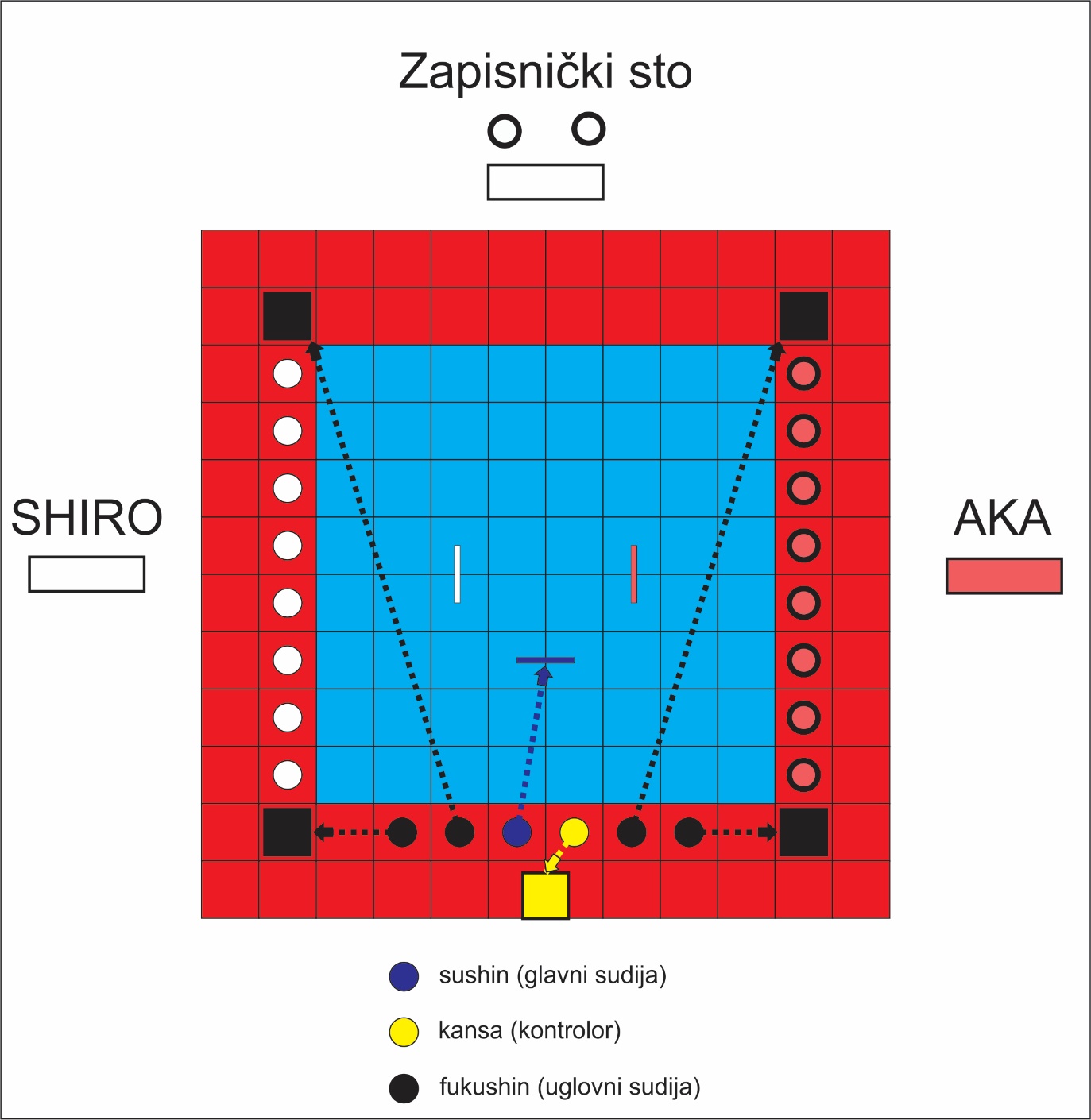 Važno: Takmičari koji nose crveni pojas su stacionirani na desnu stranu od glavnog sudije dok su takmičari sa belim pojasom na levoj strani od glavnog sudije. Sudije prate strelice kako bi zauzeli svoju poziciju sve dok se meč ne završi a onda na kraju meča vraćaju se na početnu poziciju odakle su pošli. Arbitar seda na mesto označeno za njega a to je pozicija licem okrenut prema prednjoj strani borilišta (shomen).Stav 8 – Kriterijumi za donošenje odlukaGlavni sudija će odlučiti o rezultatu na kraju meča uzimajući u obzir odluke svih sudija. Na donjoj tabeli vide se sve mogućnosti za donošenje odluke u sistemu zastavica u oba slučaja (u borba meču i kata meču).POGLAVLJE  4:  SUĐENJE KATAStav 10 – Pozicije zvaničnika na borilištuNa dijagramu levo su pozicije na kojima se nalaze sudije u sistemu zastavica a desno u sistemu ocenjivanja. Za sudije je označena pozicija pre početka kategorije, strelicama označena u toku meča a po završetku se vraćaju na početnu poziciju. 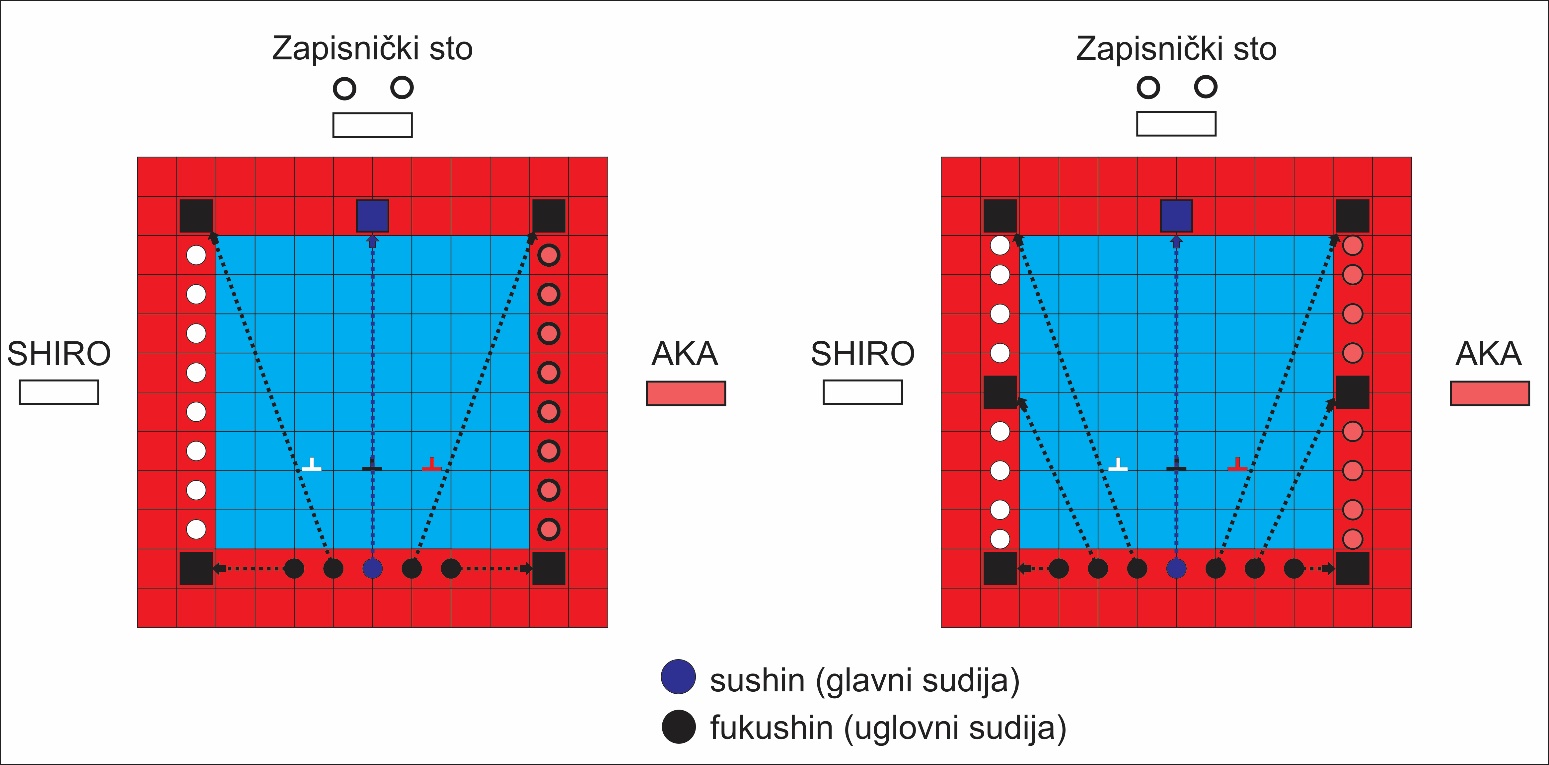 Stav 10 – Kriterijumi za odlučivanjePOGLAVLJE 5: KIHON-IPPON KUMITEPočetak mečaKada su pozvani, takmičari kreću napred do startnih pozicija i poklanjaju se jedan drugom. Glavni sudija označava početak meča glasovnom komandom počnite (hajime).Značajno : Takmičar sa crvenim pojasom uvek napada prvi. Napadi se naizmenično izvode između obe strane.Tehnike napada          1.   Udarac u lice (jodan oi-tsuki) usmeren upravo između nosa i brade.          2.   Udarac u stomak (chudan oi-tsuki) usmeren u solar plexus tj. gornji deo stomaka3.   Udarac nogom napred (chudan mae-geri) upotrebljavajući zadnju nogu, usmeren u solar plexus.Značajno: Gore navedene tehnike se izvode sa desnom rukom i desnom nogom. Ako je nerešeno, tehnike se                      ponavljaju levom rukom i levom nogom.4.   Tu mora biti određena distanca za napad. Takmičar koji napada mora da napravi iskorak unazad i        formu niskog bloka (gedan barai). Svaki napad mora biti jasno naznačen pre izvođenja.Značajno: Za izvođenje nožnog udarca (mae-geri), obe ruke moraju biti u položaju levo i desno sa strane tela.5.   Posle jednog završenog napada i delova odbrane, oba takmičara se istovremeno vraćaju u prorodni        stav (shizentai). Takmičar koji napada ide korak unazad u prirodnu poziciju dok takmičar koji se        brani ide korak napred u prirodni stav.Značajno: Ako distanca između takmičara nije korektna glavni sudija će im reći da zauzmu odgovarajuću                   distancu.Tehnike odbrane1.   Bilo koja vrsta tehnike blokiranja i sklanjanja tela može se upotrebiti.2.   Bilo koji kontranapad u ciljane oblasti, mora biti samo pojedinačni kontranapad.Dopunske pojedinosti1.   Tehnika napada ili odbrane može biti upotrebljena samo jednom.2.   Tada se ispušta neočekivani glas ili energija (kiai) za napad ili kontranapad.Rezultat meča1.   O rezultatu meča odlučuje glavni sudija sa 4 uglovne sudije u meču.2.   Ako je nerešeno, napade će izvesti iz levog stava, posle ovoga mora se proglasiti pobednik.Zabranjeni elementiOdnosi se na napad: 1.   Lažni pokret da bi se protivnik pomerio, a onda napad na protivnika.          2.   Jurnuti telom ka protivniku ili privući se više od jednog osnovnog koraka za napad.3.   Iz prirodne pozicije (shizentai) napad mora biti u smeru linije napred i ne može se pratiti protivnik       u njegovoj slobodnoj kretnji pri izbegavanju napadaUpozorenje: Stopalom kojim takmičar iskoračuje napred biće postavljeno između nogu takmičara koji se brani.                 Bazična tehnika se mora primenjivati za vreme izvođenja.4.  Napad u visini lica ili stomaka sa izvođenjem moćnih i snažnim pokretima, kao što je pritiskanje          rukom naniže dok protivnik izvodi tehnike blokiranja.5.   Previše brzo povlačenje ruke, kojom se izveo napad.Odnosi se na odbranu:1.   Kontakt ili udaranje u takmičara koji napada posle tehnike blokiranja biće kažnjivo.Napomena: Ovde nema kontakta od strane takmičara koji se brani osim izvođenja tehnika blokiranja.2.  Bilo koja kombinacija tehnika: napad čišćenja takmičara (ashi barai), bilo koje izvođenje tehnika        držanja i hvatanja za zglobove.3.  Za vreme izvođenja tehnike blokiranja prema stomaku , ako se bude blokiralo laktom od strane onog      koji se brani.Napomena: Odnosi se na blokiranje urađeno na zglob takmičara koji izvodi napad.4.  Za vreme izvođenja blokiranja tehnika u lice, bilo koji snažan pokret koji može da dovede do gubitka         ravnoteže takmičara koji napada.                               5.   Za vreme izvođenja blokiranja tehnika u stomak, upotreba bilo kog prenaglašenog bloka nadole.6.   Previše brzo povlačenje ruke, kojom se izvodi blokiranje.Glavni kriterijumi za diskvalifikaciju 1.   Kada se zabranjeni elementi primete, sudije će razmatrati i doneti prikladnu odluku:      upozorenje (keikoku), opomenu (chui), kaznu (hansoku) i diskvalifikaciju (shikaku).2.   Pripada oblasti glavni kriterijum za kaznu (hansoku). Kao dopunski deo ovog dokumenta.POGLAVLJE 5: JIYU-IPPON KUMITEPočetak meča1.    Kada su pozvani, takmičari kreću napred do startnih pozicija i poklanjaju se jedan drugom.2.   Glavni udija počinje meč sa glasovnom komandom početak (hajime). Takmičari iskoračuju napred       u poziciju spremnu za borbu (kamae), takmičar sa crvenim pojasom počinje prvi. Posle svakog          kompletnog napada bloka i kontranapada, takmičari zastaju i vraćaju se na borbenu poziciju (kamae)       uz odgovarajuću distancu (ma-ai), onda se vraćaju na njihov startni položaj, ponovo spremni za       borbeni položaj (kamae). Tada će takmičari sačekati komandu glavnog sudije da se vrate u borbu.3.   Takmičari mogu izabrati svoju borbenu poziciju (kamae). Međutim preporučuje se da na        juniorskom takmičenju takmičari drže ruke ispred tela, takozvani gard.4.   Po završetku svih napada, takmičari se vraćaju na njihove startne pozicije i sačekaće odluke sudija.5.   Oba takmičara moraju imati zaštitnu opremu na rukama, kao što je dato u ovom dokumentu.Tehnike napada 1.   Udarac u lice (jodan oi-tsuki) usmeren upravo između nosa i brade.          2.   Udarac u stomak (chudan oi-tsuki) usmeren u solar plexus tj. gornji deo stomaka3.   Udarac nogom napred (chudan mae-geri) upotrebljavajući zadnju nogu, usmeren u solar plexus.Napomena: Gore navedene tehnike se izvode sa desnom rukom i nogom. Ako je nerešeno, izvode se levom.Tehnike odbrane1.   Bilo koja vrste tehnike blokiranja i kretnja telom može se koristiti.2.   Bilo koji kontranapad u ciljane oblasti, mora biti samo pojedinačni kontranapad.Dopunske pojedinosti1.   Jedan napad ili tehnika odbrane može se upotrebiti samo jednom.2.   Koristi se samo jedan neočekivani glas ili energija (kiai) za napad ili kontranapad.3.   Kada je u odgovarajućoj distanci za napad (ma-ai), takmičar mora otpočeti napad. Ako se učini       da distanca nije odgovarajuća onda se napad odlaže do stvaranja prave distance.4.   Takmičar koji se brani ne sme u povlačenju da stvara veliku distancu od takmičara koji ga napada.5.   Lažni napad (kensei) neće biti dozvoljen.Zabranjeni elementiOdnosi se na napad 1.   Napad sa kratke distance, i jurnuti telom ka protivniku.2.   Brzo povlačenje ruke kojom se izvodi napad.3.   Dodirivanje ili udaranje protivnika.4.   Blokiranje ili pomeranje telom za vreme kontranapada.5.   Hvatanje i držanje protivnika.Odnosi se na odbranu1.   Izlazak van borilišta 3 puta. Za prvi izlazak dodeljuje se upozorenje (keikoku), za drugi izlazak        dodeljuje se opomena (chui) i kazna (hansoku) se daje za treći izlazak.2.   Blokiranje i kontaranapad u isto vreme .Značajno: Ovo pripada oblasti glavni kriterijum za kaznu (hansoku) kao dopunski deo dokumenta                  Takmičarska pravila i propozicije.SUĐENJE KIHON-IPPON I JIYU-IPPON KUMITEKoncentracija misli1.   Pravilan stav2.   Postizanje borbenog duha3.   Kontakt očima4.   Držanje i spremnostOdstojanje ili ma-ai1.   Određeno odstojanje i ugao između tehnika i ciljane oblasti 2.   Kada je blokiranje u odgovarajućem vremenu i ako su napadi ispravno blokirani na zglobu ruke i       članku noge protivnika isto tako kao što će biti napad izbegnut pokretom tela sa linije napada.3.   Ako se blokiranje tehnike izvodi i čini sklanjanjem tela od protivnika.4.   Izborom određenog kontranapada saglasno odstojanju i brzini izvođenja ovog elementa. 5.   Nepokretnost noge na kojoj je oslonac kada otpočinje deo blokiranja ili napada.Usresređivanje snage1.   Položaj i upotreba tela za izvođenje i usmeravanje snage.2.   Rotacija kuka i lagana kretnja stopalom usaglašena sa telom i tehnikama.3.   Pravilan stav i držanje i položaj za pretvaranje delova tela u oružje napada i odbrane.4.   Odgovarajući neočekivani glas uz oslobađanje energije (kiai), duh i snaga kao jedinstvo.SUDIJSKI SIGNALI RUKOM I ZASTAVICOMSUDIJSKI SIGNALI RUKOM (GLAVNI SUDIJA)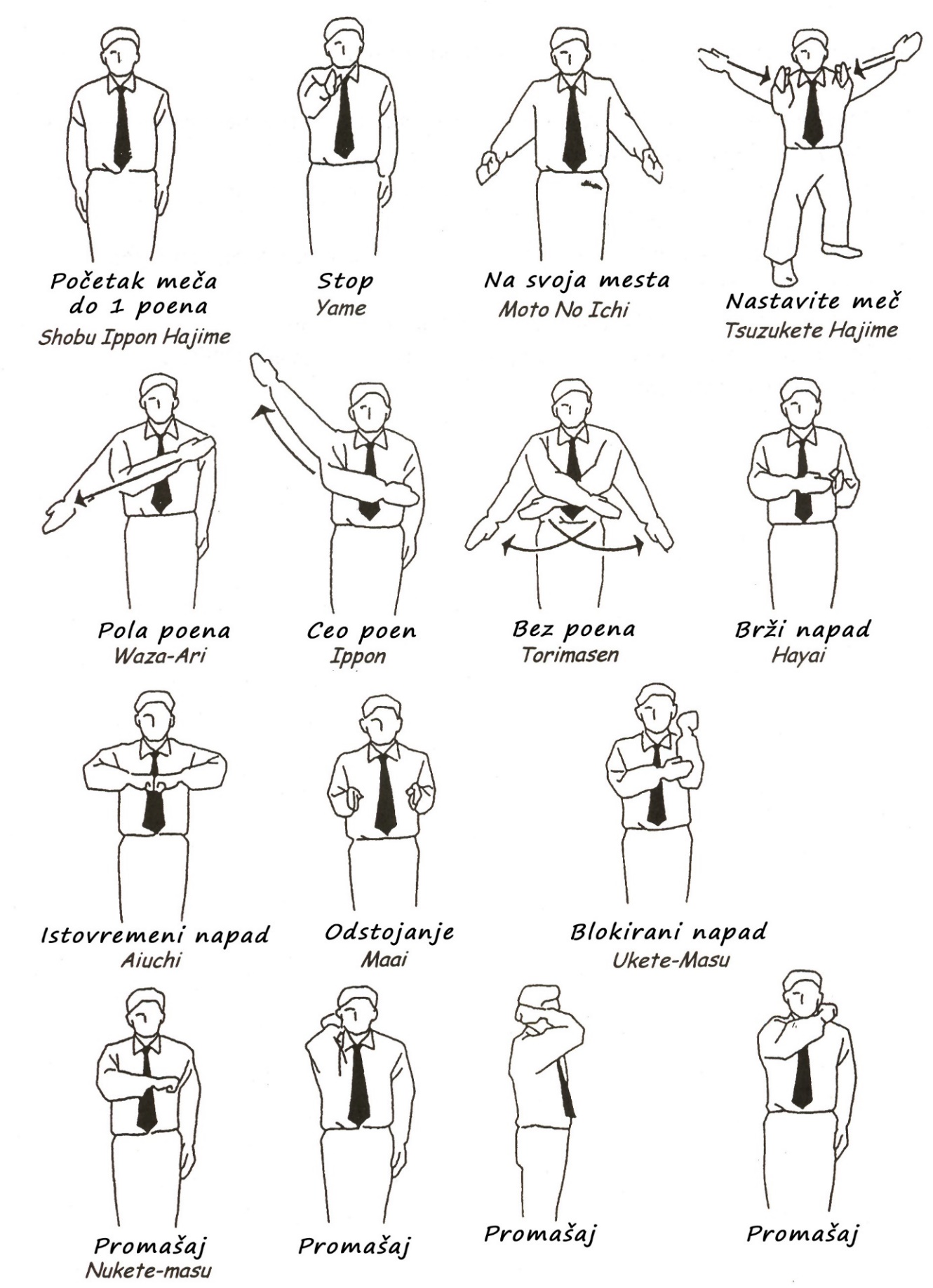 SUDIJSKI SIGNALI RUKOM (GLAVNI SUDIJA)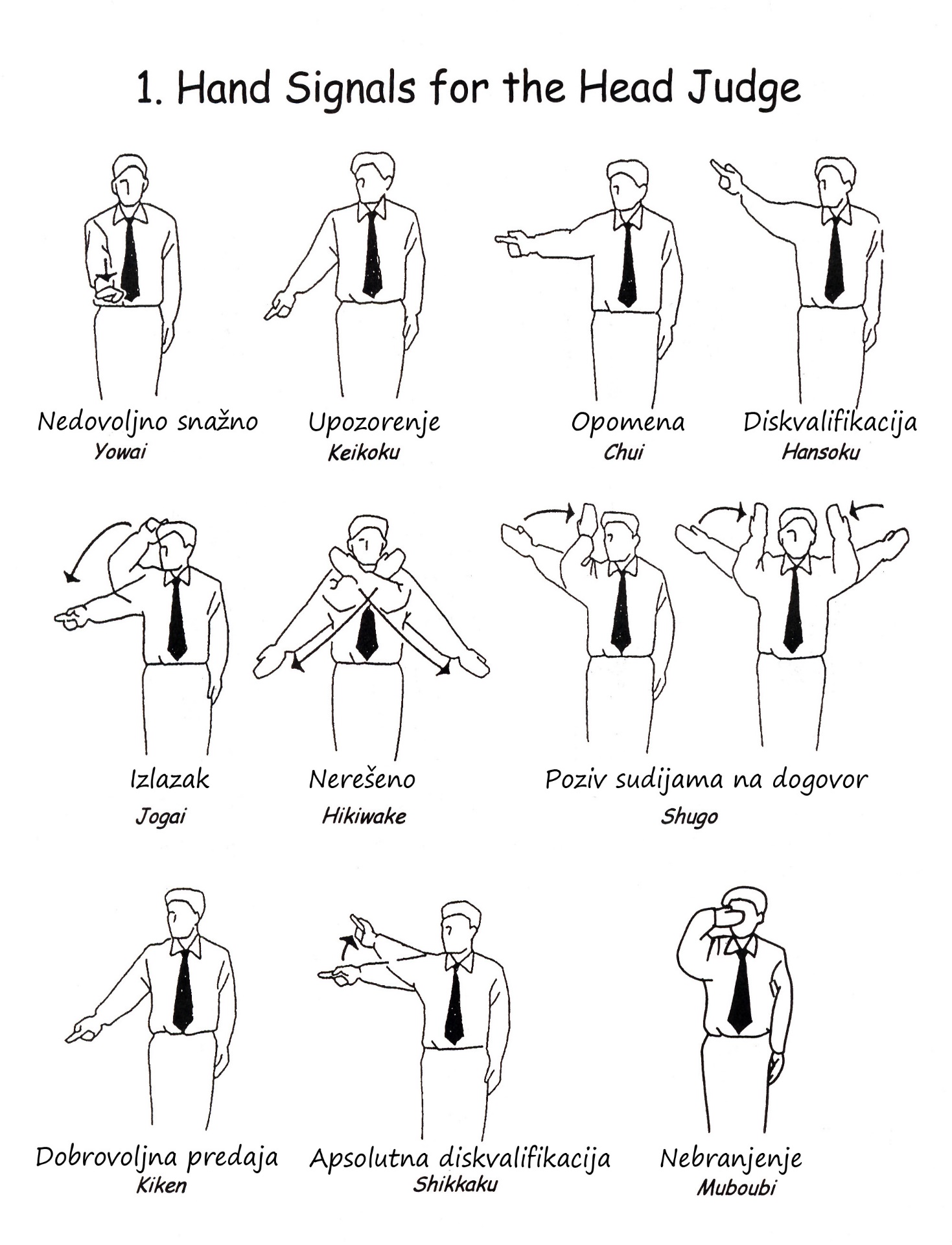 SUDIJSKI SIGNALI ZASTAVICOM (UGLOVNI SUDIJA)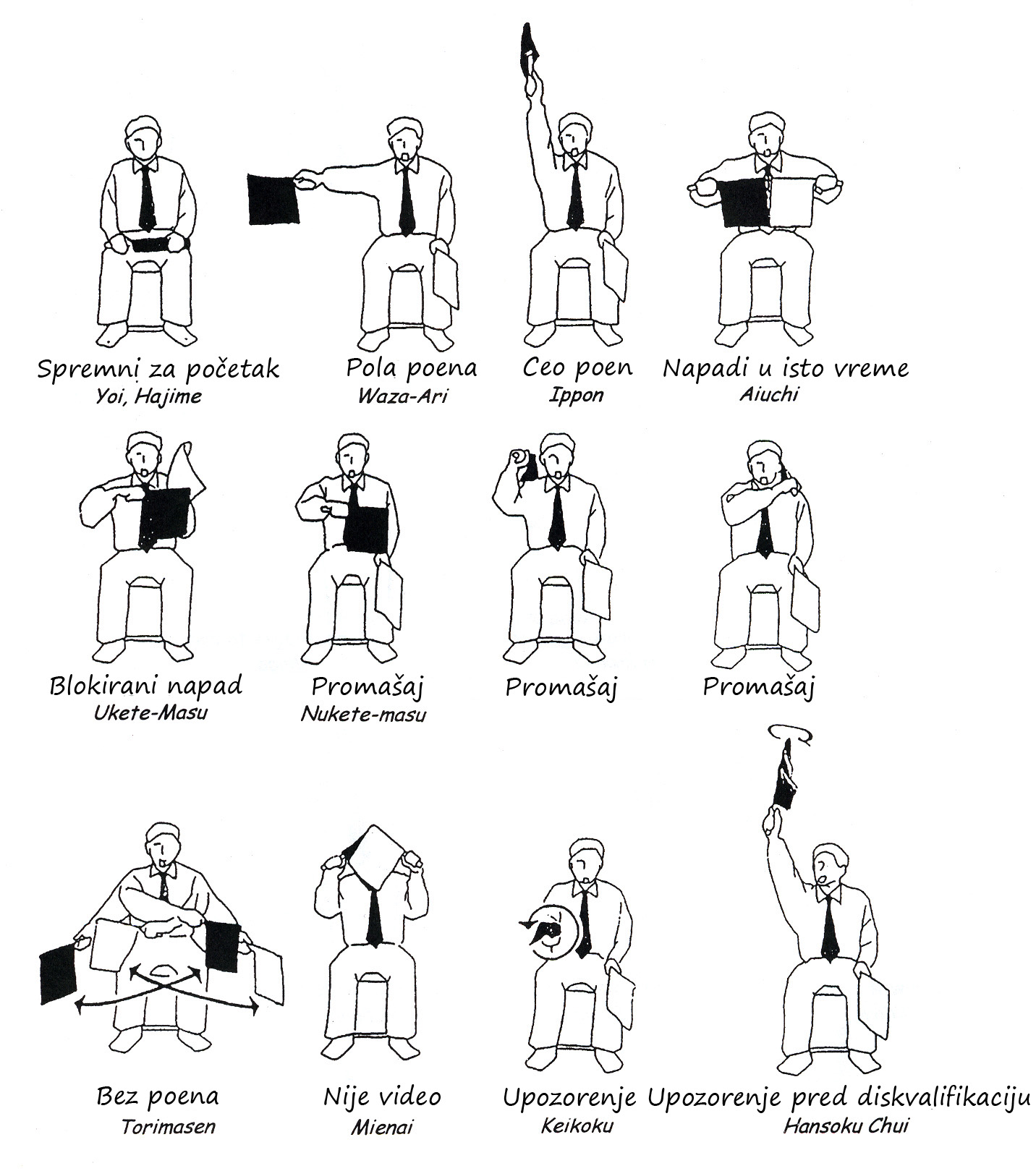 SUDIJSKI SIGNALI ZASTAVICOM (UGLOVNI SUDIJA)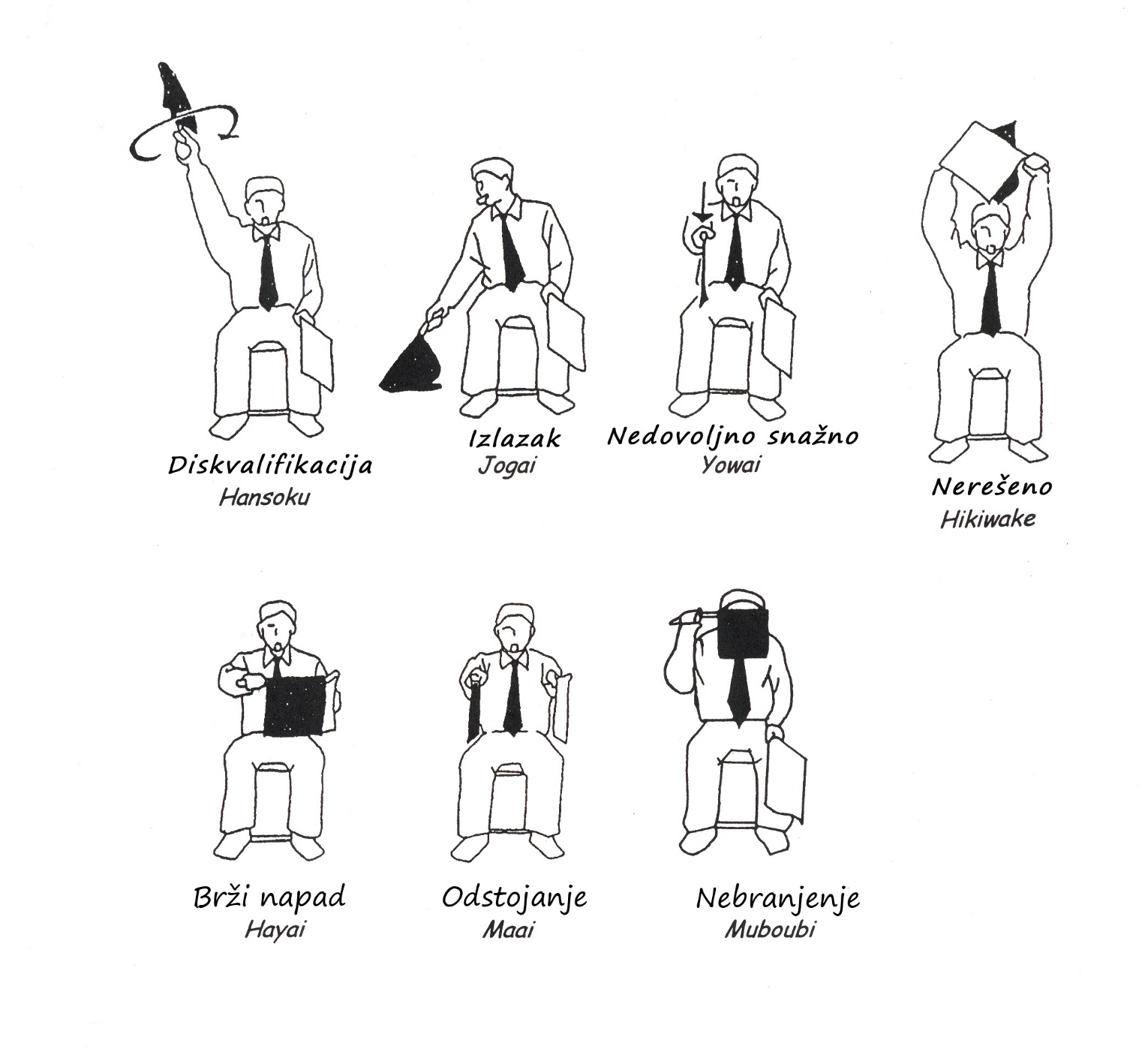 Na srpskomNa japanskom1.PobednikKachi2.1 poenIppon3.Pola poenaWaza-Ari4.UpozorenjeKeikoku5.OpomenaChui6.DiskvalifikacijaHansoku7.IzlazakJogai8.Bez odbraneMuboubi9.Predaja takmičaraKiken10.DiskvalifikacijaShikkakuNa srpskomNa japanskom1.Glava i oblast vrataJodan2.Stomak , grudi bokovi i leđaChudan3.Udarac rukomTsuki4.Udarac nogomKeri5.Unutrašnji udaracUchiKomande na srpskomKomande na japanskom1.Postrojiti se, pred početak kategorijeSeiretsu2.Postrojiti se, pred ulazak u borilišteSenshu3.Pokloniti se znamenjimaShomen ni rei4.Pokloniti se jedni drugimaOtagai ni rei5.Ulazak u borilišteNaka e6.Početak meča do 1 ili 3 poenaShobu ippon (sanbon) hajime7.Početak meča (kate) na zastaviceYoi - hajime8.StopYame9.Povratak na početnu pozicijuMoto no ichi (borbe)    Naore (kate)10.Nastavite (borbu)Tsuzukete hajime11.30 sekundi do isteka vremenaAto shibaraku12.Pola poenaWaza-ari13.Ceo poenIppon14.Ukupno ceo peon (zajedno učinjeno)Awasete ippon15.Bez poenaTorimasen16.Brži napadHayai17.Istovremeni napadiAiuchi18.Neodgovarajuća distancaMa-ai19.Blokiran napadUkete masu20.PromašajNukete masu21.Nedovoljno snažnoJowai22.UpozorenjeKeikoku23.OpomenaChui24.KaznaHansoku25.Bez odbraneMubobi26.IzlazakJogai27.Vreme izjašnjavanjaHantei28.Crveni (beli) je pobednikAka (shiro) no kachi29.NerešenoHikiwake30.Novi mečSai-shiai31.Novi-novi mečSai-sai-shiai32.Poziv sudijama (za savetovanje)Shugo33.Predaja takmičaraKiken34.DiskvalifikacijaShikakuSignal pištaljkomObrazloženje na srpskomObrazloženje na japanskom1.____________početakHajime2.___  ___stopJame3.___   ___   ___poziv na konsultacijeShugo4.________   ___vreme odluke (izjasniti se)Hantei5.___spuštanje zastavica (brojeva)Signal pištaljkomObrazloženje na srpskomObrazloženje na japanskom1.___  ___  ___  ___  ___zaustaviti mečJameSignal pištaljkomObrazloženje na srpskomObrazloženje na japanskom1.____________1 poenIppon2._____pola poenaWaza-ari3.___   ___   ___  ___  ___upozorenje glavnom sudijiOdluke sudijaOdluke sudijaOdluke sudijaOdluke sudijaOdluka glavnog sudije1.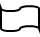 Beli je pobednik2.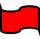 Beli je pobednik3.XBeli je pobednik4.XBeli je pobednik / ili  nerešeno5.Nerešeno / ili crveni pobednik / ili beli pobednik6.XXBeli je pobednik / ili nerešeno7.Crveni je pobednik8.Crveni je pobednik9.XCrveni je pobednik10.XCrveni je pobednik / ili nerešeno11.XXCrveni je pobednik / ili nerešeno12.XXXXNerešeno13.XXXNerešeno14.XXXNerešeno15.XXNerešenoSimboliSimboliSimboliSimboliSimboliSimboliCrveni pobednikBeli pobednikXNerešenoFaktori ocenjivanja Katapoeni1.Stav,  duh i vizuelni izgled1.02.Opšti utisak1.03.Upotreba snage i opuštanje1.04.Brzo i sporo izvođenje tehnika1.05.Kontrakcija i istezanje tela1.06.Tačnost pravca1.07.Lakoća kretanja1.08.Razumevanje izvedenih tehnika1.09.Specijalne karakteristike kate1.010.Lakoća izvođenja svih pokreta1.0Faktori za oduzimanje ocenaoduzeti poeni1.Načinjena greška, ali odmah ispravljena i nastavljeno izvođenje0.12.Izostavljen pokret,ali nastavljeno dalje0.53.Načiniti veliku grešku i izostaviti nekoliko delova kate1.04.Zaustaviti se usred izvođenja katediskvalifikacija5.Biti zaustavljen od glavnog sudijediskvalifikacija6.Izvođenje druge kate umesto najavljenediskvalifikacija7.Ako se ne vrati na početnu poziciju0.1-0.3Osnovni kriterijumi ocenjivanjaoduzeti poeni1.Stav tela0.1 ili više2.Balans 0.1ili više3.Stavovi : 1. široki i dugački               2. odvojenost stopala od poda               3. pozicija kuka               4. rotacija kuka0.1 ili više0.1 ili više0.1 ili više0.1 ili više4.Osnove :1. upotreba delova tela               2. snaga (kime)               3. tačnost izvođenja u oblast mete               4. precizni pravac tehnike0.1 ili više0.1 ili više0.1 ili više0.1 ili više